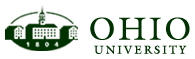 Ohio University provides accommodations for employees with disabilities intended to facilitate equal access to employment opportunities. To determine eligibility and appropriate accommodations, documentation regarding a physical or mental condition and its impact on the person’s function is requested from a licensed healthcare professional qualified to diagnose and treat the condition(s).Name: ____________________________________ 		Today’s Date: ____________________Date of Diagnosis: __________________________ Date of Last Contact: _____________________Diagnosis: ________________________________________________________________________Anticipated duration of the condition:	6 months		1 year			more than 1 yearMajor Life Activities limited: On the following page is a checklist of the most frequently effected major life activities that could be impacted by the stated diagnosis. The limitation of Major Life Activity should be compared to the general population and should not take into account mitigating measures (e.g. medications or treatments that reduce the impact of the condition). Please list any side effects of current medication or treatment and the impacts they may have on the person:________________________________________________________________________________________________________________________________________________________________________________________________________________________________________________Have you and the person discussed the impacts of their condition at work?		Y	NDo you have recommendations for reasonable accommodations to assist the person in performing the essential functions of their job?________________________________________________________________________________________________________________________________________________________________________________________________________________________________________________How else might the person’s disability limit their major life activities?________________________________________________________________________________________________________________________________________________________________________________________________________________________________________________The information I have provided is accurate to the best of my knowledge and the condition for which I treat the employee is within the scope of my professional licensure or certification.Signature: 	 Date: 	Print Name, Title, Credentials: 	Address: ____________________________________  Phone: 	Major Life ActivityNo LimitationMild LimitationModerate LimitationSubstantial LimitationCaring for one’s selfEatingSleepingConcentratingBodily FunctionsTalkingHearingBreathingLiftingLearningThinkingInteracting with othersListeningSpeakingSeeingMajor Life ActivityNo LimitationMild LimitationModerate LimitationSubstantial LimitationReadingStandingReaching/GraspingSittingWalkingPerforming Manual tasks